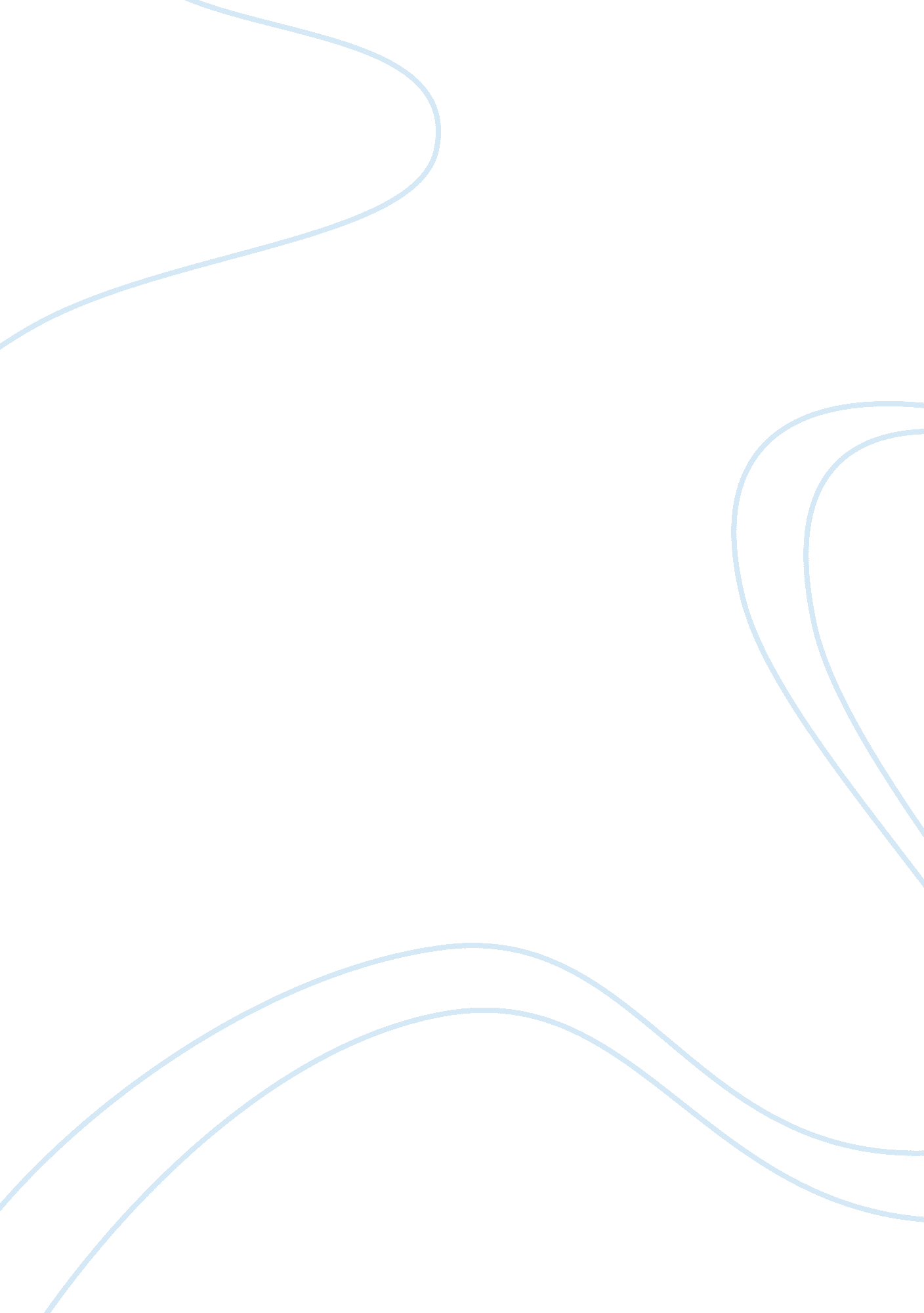 Assignment exampleHealth & Medicine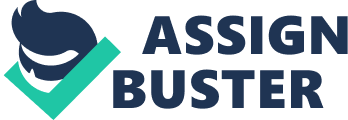 25 February Public Health and Environment Prevention Promoting delivery of highest quality Medicare delivery is always the main driving factor in one’s day-to-day activities as a Professional in the Health Care Industry. As the Director or Colorado Department of Public Health and Environment’s Prevention Services Division, Chronic Disease Prevention and Healthy Living Branch, my major subject of concern lies on the pilot program on, the novel faith community based program, which is about increasing screening of breast cancer (Epstein 104). 
The program aims at increasing the number of novel cases of breast cancer, which have been diagnosed through the increase in screening via an account of the statistics in Denver and Pueblo Counties. Between the year 2000 and 2009, the number of breast cancer occurrences is 53, 000 in Denver County and, 47, 000 for Pueblo County. In addition to this, and within the same time-scale, the incidence rate per 100, 000 cases of breast cancer is 131. 1 for Denver County while for Pueblo County is 101. 4 (Epstein 428). 
Upon a thorough analysis of the breast cancer related data sheets in the two counties, Denver County has proved to be the best place for implementing this pilot program. It is vital to note that upon successful implementation of this project, the numbers of breast cancer cases are expected to drop by a significant margin. Lastly but certainly not the least, Denver County along with our Country’s health care industry will not only be in a great position to offer the best standards Medicare services but also increase our reputation in the screening of breast cancer (Epstein 258). 
Works cited 
Epstein, Samuel S. National Cancer Institute and American Cancer Society: Criminal Indifference to Cancer Prevention and Conflicts of Interest. S. l.: Exlibris, 2011. Print. 